1.1. Описание услуги1.1. Описание услуги1.1. Описание услуги1.1. Описание услуги1.1. Описание услуги1.1. Описание услуги1.1. Описание услуги1.1. Описание услугиПользователю услуги предоставляется поддержка функционирования подключения к портам пограничного контроллера сессий (далее SBC). Услуга включает в себя:• Организацию подключения к портам SBC;• Устранение сбоев на SBC;• Техническое обслуживание, в том числе регламентные работы SBC;• Предоставление по запросу Заказчика статистики подключений к портам SBC в формате, определяемом Исполнителем.Пользователю услуги предоставляется поддержка функционирования подключения к портам пограничного контроллера сессий (далее SBC). Услуга включает в себя:• Организацию подключения к портам SBC;• Устранение сбоев на SBC;• Техническое обслуживание, в том числе регламентные работы SBC;• Предоставление по запросу Заказчика статистики подключений к портам SBC в формате, определяемом Исполнителем.Пользователю услуги предоставляется поддержка функционирования подключения к портам пограничного контроллера сессий (далее SBC). Услуга включает в себя:• Организацию подключения к портам SBC;• Устранение сбоев на SBC;• Техническое обслуживание, в том числе регламентные работы SBC;• Предоставление по запросу Заказчика статистики подключений к портам SBC в формате, определяемом Исполнителем.Пользователю услуги предоставляется поддержка функционирования подключения к портам пограничного контроллера сессий (далее SBC). Услуга включает в себя:• Организацию подключения к портам SBC;• Устранение сбоев на SBC;• Техническое обслуживание, в том числе регламентные работы SBC;• Предоставление по запросу Заказчика статистики подключений к портам SBC в формате, определяемом Исполнителем.Пользователю услуги предоставляется поддержка функционирования подключения к портам пограничного контроллера сессий (далее SBC). Услуга включает в себя:• Организацию подключения к портам SBC;• Устранение сбоев на SBC;• Техническое обслуживание, в том числе регламентные работы SBC;• Предоставление по запросу Заказчика статистики подключений к портам SBC в формате, определяемом Исполнителем.Пользователю услуги предоставляется поддержка функционирования подключения к портам пограничного контроллера сессий (далее SBC). Услуга включает в себя:• Организацию подключения к портам SBC;• Устранение сбоев на SBC;• Техническое обслуживание, в том числе регламентные работы SBC;• Предоставление по запросу Заказчика статистики подключений к портам SBC в формате, определяемом Исполнителем.Пользователю услуги предоставляется поддержка функционирования подключения к портам пограничного контроллера сессий (далее SBC). Услуга включает в себя:• Организацию подключения к портам SBC;• Устранение сбоев на SBC;• Техническое обслуживание, в том числе регламентные работы SBC;• Предоставление по запросу Заказчика статистики подключений к портам SBC в формате, определяемом Исполнителем.Пользователю услуги предоставляется поддержка функционирования подключения к портам пограничного контроллера сессий (далее SBC). Услуга включает в себя:• Организацию подключения к портам SBC;• Устранение сбоев на SBC;• Техническое обслуживание, в том числе регламентные работы SBC;• Предоставление по запросу Заказчика статистики подключений к портам SBC в формате, определяемом Исполнителем.1.2. Способ подключения к ИТ-системе (если необходимо и в зависимости от технической возможности организации)1.2. Способ подключения к ИТ-системе (если необходимо и в зависимости от технической возможности организации)1.2. Способ подключения к ИТ-системе (если необходимо и в зависимости от технической возможности организации)1.2. Способ подключения к ИТ-системе (если необходимо и в зависимости от технической возможности организации)1.2. Способ подключения к ИТ-системе (если необходимо и в зависимости от технической возможности организации)1.2. Способ подключения к ИТ-системе (если необходимо и в зависимости от технической возможности организации)1.2. Способ подключения к ИТ-системе (если необходимо и в зависимости от технической возможности организации)1.2. Способ подключения к ИТ-системе (если необходимо и в зависимости от технической возможности организации)КСПДИнтернетКСПДИнтернетКСПДИнтернетКСПДИнтернетКСПДИнтернетКСПДИнтернетКСПДИнтернетКСПДИнтернет1.3. Группа корпоративных бизнес-процессов / сценариев, поддерживаемых в рамках услуги   1.3. Группа корпоративных бизнес-процессов / сценариев, поддерживаемых в рамках услуги   1.3. Группа корпоративных бизнес-процессов / сценариев, поддерживаемых в рамках услуги   1.3. Группа корпоративных бизнес-процессов / сценариев, поддерживаемых в рамках услуги   1.3. Группа корпоративных бизнес-процессов / сценариев, поддерживаемых в рамках услуги   1.3. Группа корпоративных бизнес-процессов / сценариев, поддерживаемых в рамках услуги   1.3. Группа корпоративных бизнес-процессов / сценариев, поддерживаемых в рамках услуги   1.3. Группа корпоративных бизнес-процессов / сценариев, поддерживаемых в рамках услуги   Для настоящей услуги не применяетсяДля настоящей услуги не применяетсяДля настоящей услуги не применяетсяДля настоящей услуги не применяетсяДля настоящей услуги не применяетсяДля настоящей услуги не применяетсяДля настоящей услуги не применяетсяДля настоящей услуги не применяется1.4. Интеграция с корпоративными ИТ-системами1.4. Интеграция с корпоративными ИТ-системами1.4. Интеграция с корпоративными ИТ-системами1.4. Интеграция с корпоративными ИТ-системами1.4. Интеграция с корпоративными ИТ-системами1.4. Интеграция с корпоративными ИТ-системами1.4. Интеграция с корпоративными ИТ-системами1.4. Интеграция с корпоративными ИТ-системамиИТ-системаГруппа процессовГруппа процессовГруппа процессовГруппа процессовГруппа процессовГруппа процессов Для настоящей услуги не применяется Для настоящей услуги не применяется Для настоящей услуги не применяется Для настоящей услуги не применяется Для настоящей услуги не применяется Для настоящей услуги не применяется1.5. Интеграция с внешними ИТ-системами1.5. Интеграция с внешними ИТ-системами1.5. Интеграция с внешними ИТ-системами1.5. Интеграция с внешними ИТ-системами1.5. Интеграция с внешними ИТ-системами1.5. Интеграция с внешними ИТ-системами1.5. Интеграция с внешними ИТ-системами1.5. Интеграция с внешними ИТ-системамиИТ-системаГруппа процессовГруппа процессовГруппа процессовГруппа процессовГруппа процессовГруппа процессовДля настоящей услуги не применяетсяДля настоящей услуги не применяетсяДля настоящей услуги не применяетсяДля настоящей услуги не применяетсяДля настоящей услуги не применяетсяДля настоящей услуги не применяется1.6. Состав услуги1.6. Состав услуги1.6. Состав услуги1.6. Состав услуги1.6. Состав услуги1.6. Состав услуги1.6. Состав услуги1.6. Состав услугиЦентр поддержки пользователейПрием, обработка, регистрация и маршрутизация поступающих обращений от пользователей.Прием, обработка, регистрация и маршрутизация поступающих обращений от пользователей.Прием, обработка, регистрация и маршрутизация поступающих обращений от пользователей.Прием, обработка, регистрация и маршрутизация поступающих обращений от пользователей.Прием, обработка, регистрация и маршрутизация поступающих обращений от пользователей.Прием, обработка, регистрация и маршрутизация поступающих обращений от пользователей.Функциональная поддержкаВ рамках предоставления ИТ-услуги Исполнитель осуществляет выполнение следующего  перечня основных операций:• Устранение возникающих  инцидентов и проблем при подключении к портам SBC.• Выделение необходимого количества портов для подключения предприятия.• Обеспечение непрерывности и восстановление предоставления услуги.• Подготовка расписания регламентных работ, связанных с обслуживанием элементов SBC.• Выполнение комплекса работ, связанных с обновлением программного и аппаратного обеспечения.• Подготовка и предоставление статистических отчетов о подключениях к портам SBC (не чаще 2-х раз в год).• Осуществление мониторинга доступности для своевременного предотвращения и решения инцидентов.• Обеспечение и контроль над соблюдением политик и стандартов информационной безопасности по услугеВ рамках предоставления ИТ-услуги Исполнитель осуществляет выполнение следующего  перечня основных операций:• Устранение возникающих  инцидентов и проблем при подключении к портам SBC.• Выделение необходимого количества портов для подключения предприятия.• Обеспечение непрерывности и восстановление предоставления услуги.• Подготовка расписания регламентных работ, связанных с обслуживанием элементов SBC.• Выполнение комплекса работ, связанных с обновлением программного и аппаратного обеспечения.• Подготовка и предоставление статистических отчетов о подключениях к портам SBC (не чаще 2-х раз в год).• Осуществление мониторинга доступности для своевременного предотвращения и решения инцидентов.• Обеспечение и контроль над соблюдением политик и стандартов информационной безопасности по услугеВ рамках предоставления ИТ-услуги Исполнитель осуществляет выполнение следующего  перечня основных операций:• Устранение возникающих  инцидентов и проблем при подключении к портам SBC.• Выделение необходимого количества портов для подключения предприятия.• Обеспечение непрерывности и восстановление предоставления услуги.• Подготовка расписания регламентных работ, связанных с обслуживанием элементов SBC.• Выполнение комплекса работ, связанных с обновлением программного и аппаратного обеспечения.• Подготовка и предоставление статистических отчетов о подключениях к портам SBC (не чаще 2-х раз в год).• Осуществление мониторинга доступности для своевременного предотвращения и решения инцидентов.• Обеспечение и контроль над соблюдением политик и стандартов информационной безопасности по услугеВ рамках предоставления ИТ-услуги Исполнитель осуществляет выполнение следующего  перечня основных операций:• Устранение возникающих  инцидентов и проблем при подключении к портам SBC.• Выделение необходимого количества портов для подключения предприятия.• Обеспечение непрерывности и восстановление предоставления услуги.• Подготовка расписания регламентных работ, связанных с обслуживанием элементов SBC.• Выполнение комплекса работ, связанных с обновлением программного и аппаратного обеспечения.• Подготовка и предоставление статистических отчетов о подключениях к портам SBC (не чаще 2-х раз в год).• Осуществление мониторинга доступности для своевременного предотвращения и решения инцидентов.• Обеспечение и контроль над соблюдением политик и стандартов информационной безопасности по услугеВ рамках предоставления ИТ-услуги Исполнитель осуществляет выполнение следующего  перечня основных операций:• Устранение возникающих  инцидентов и проблем при подключении к портам SBC.• Выделение необходимого количества портов для подключения предприятия.• Обеспечение непрерывности и восстановление предоставления услуги.• Подготовка расписания регламентных работ, связанных с обслуживанием элементов SBC.• Выполнение комплекса работ, связанных с обновлением программного и аппаратного обеспечения.• Подготовка и предоставление статистических отчетов о подключениях к портам SBC (не чаще 2-х раз в год).• Осуществление мониторинга доступности для своевременного предотвращения и решения инцидентов.• Обеспечение и контроль над соблюдением политик и стандартов информационной безопасности по услугеВ рамках предоставления ИТ-услуги Исполнитель осуществляет выполнение следующего  перечня основных операций:• Устранение возникающих  инцидентов и проблем при подключении к портам SBC.• Выделение необходимого количества портов для подключения предприятия.• Обеспечение непрерывности и восстановление предоставления услуги.• Подготовка расписания регламентных работ, связанных с обслуживанием элементов SBC.• Выполнение комплекса работ, связанных с обновлением программного и аппаратного обеспечения.• Подготовка и предоставление статистических отчетов о подключениях к портам SBC (не чаще 2-х раз в год).• Осуществление мониторинга доступности для своевременного предотвращения и решения инцидентов.• Обеспечение и контроль над соблюдением политик и стандартов информационной безопасности по услугеПоддержка интеграционных процессов Для настоящей услуги не применяется Для настоящей услуги не применяется Для настоящей услуги не применяется Для настоящей услуги не применяется Для настоящей услуги не применяется Для настоящей услуги не применяетсяИТ-инфраструктура Для настоящей услуги не применяется Для настоящей услуги не применяется Для настоящей услуги не применяется Для настоящей услуги не применяется Для настоящей услуги не применяется Для настоящей услуги не применяетсяМодификация ИТ-системы Для настоящей услуги не применяется Для настоящей услуги не применяется Для настоящей услуги не применяется Для настоящей услуги не применяется Для настоящей услуги не применяется Для настоящей услуги не применяется1.7. Наименование и место хранения пользовательской документации:1.7. Наименование и место хранения пользовательской документации:1.7. Наименование и место хранения пользовательской документации:1.7. Наименование и место хранения пользовательской документации:1.7. Наименование и место хранения пользовательской документации:1.7. Наименование и место хранения пользовательской документации:1.7. Наименование и место хранения пользовательской документации:1.7. Наименование и место хранения пользовательской документации:ИТ-системаПуть: … → …Путь: … → …Путь: … → …Путь: … → …Путь: … → …Путь: … → …Портал Госкорпорации «Росатом»Путь: … → …Путь: … → …Путь: … → …Путь: … → …Путь: … → …Путь: … → …Иное местоПуть: … → …Путь: … → …Путь: … → …Путь: … → …Путь: … → …Путь: … → …Иное местоПуть: … → …Путь: … → …Путь: … → …Путь: … → …Путь: … → …Путь: … → …Иное местоПуть: … → …Путь: … → …Путь: … → …Путь: … → …Путь: … → …Путь: … → …1.8. Ограничения по оказанию услуги1.8. Ограничения по оказанию услуги1.8. Ограничения по оказанию услуги1.8. Ограничения по оказанию услуги1.8. Ограничения по оказанию услуги1.8. Ограничения по оказанию услуги1.8. Ограничения по оказанию услуги1.8. Ограничения по оказанию услуги• Обязательное производство настроек на смежных с SBC  технических и информационных системах, находящихся в зоне ответственности Заказчика в объеме согласованном Исполнителем• Предоставить Исполнителю контактные данные должностного лица Заказчика, ответственного за взаимодействие с Исполнителем при подключении к SBC.• Принять участие в тестировании  совместно с Исполнителем и подтвердить работоспособность подключения к портам SBC.• Заказчик является ответственным за поддержку в актуальном состоянии телефонного справочника предприятия.• Заказчик обязан назначить на предприятии лицо, ответственное за актуализацию информации в телефонном справочнике предприятия и предоставление этой информации в сторону АО «Гринатом» на периодической основе не реже 1 раза в 6 месяцев. Контактные данные ответственного лица должны быть предоставлены в АО «Гринатом» в течение 5 (пяти) дней с момента подписания Договора.• Информация для заполнения телефонного справочника должна предоставляться на электронный адрес ответственного подразделения со стороны Исполнителя, указанный в п.2.2 настоящего договора.• Формат предоставления информации:• Обязательное производство настроек на смежных с SBC  технических и информационных системах, находящихся в зоне ответственности Заказчика в объеме согласованном Исполнителем• Предоставить Исполнителю контактные данные должностного лица Заказчика, ответственного за взаимодействие с Исполнителем при подключении к SBC.• Принять участие в тестировании  совместно с Исполнителем и подтвердить работоспособность подключения к портам SBC.• Заказчик является ответственным за поддержку в актуальном состоянии телефонного справочника предприятия.• Заказчик обязан назначить на предприятии лицо, ответственное за актуализацию информации в телефонном справочнике предприятия и предоставление этой информации в сторону АО «Гринатом» на периодической основе не реже 1 раза в 6 месяцев. Контактные данные ответственного лица должны быть предоставлены в АО «Гринатом» в течение 5 (пяти) дней с момента подписания Договора.• Информация для заполнения телефонного справочника должна предоставляться на электронный адрес ответственного подразделения со стороны Исполнителя, указанный в п.2.2 настоящего договора.• Формат предоставления информации:• Обязательное производство настроек на смежных с SBC  технических и информационных системах, находящихся в зоне ответственности Заказчика в объеме согласованном Исполнителем• Предоставить Исполнителю контактные данные должностного лица Заказчика, ответственного за взаимодействие с Исполнителем при подключении к SBC.• Принять участие в тестировании  совместно с Исполнителем и подтвердить работоспособность подключения к портам SBC.• Заказчик является ответственным за поддержку в актуальном состоянии телефонного справочника предприятия.• Заказчик обязан назначить на предприятии лицо, ответственное за актуализацию информации в телефонном справочнике предприятия и предоставление этой информации в сторону АО «Гринатом» на периодической основе не реже 1 раза в 6 месяцев. Контактные данные ответственного лица должны быть предоставлены в АО «Гринатом» в течение 5 (пяти) дней с момента подписания Договора.• Информация для заполнения телефонного справочника должна предоставляться на электронный адрес ответственного подразделения со стороны Исполнителя, указанный в п.2.2 настоящего договора.• Формат предоставления информации:• Обязательное производство настроек на смежных с SBC  технических и информационных системах, находящихся в зоне ответственности Заказчика в объеме согласованном Исполнителем• Предоставить Исполнителю контактные данные должностного лица Заказчика, ответственного за взаимодействие с Исполнителем при подключении к SBC.• Принять участие в тестировании  совместно с Исполнителем и подтвердить работоспособность подключения к портам SBC.• Заказчик является ответственным за поддержку в актуальном состоянии телефонного справочника предприятия.• Заказчик обязан назначить на предприятии лицо, ответственное за актуализацию информации в телефонном справочнике предприятия и предоставление этой информации в сторону АО «Гринатом» на периодической основе не реже 1 раза в 6 месяцев. Контактные данные ответственного лица должны быть предоставлены в АО «Гринатом» в течение 5 (пяти) дней с момента подписания Договора.• Информация для заполнения телефонного справочника должна предоставляться на электронный адрес ответственного подразделения со стороны Исполнителя, указанный в п.2.2 настоящего договора.• Формат предоставления информации:• Обязательное производство настроек на смежных с SBC  технических и информационных системах, находящихся в зоне ответственности Заказчика в объеме согласованном Исполнителем• Предоставить Исполнителю контактные данные должностного лица Заказчика, ответственного за взаимодействие с Исполнителем при подключении к SBC.• Принять участие в тестировании  совместно с Исполнителем и подтвердить работоспособность подключения к портам SBC.• Заказчик является ответственным за поддержку в актуальном состоянии телефонного справочника предприятия.• Заказчик обязан назначить на предприятии лицо, ответственное за актуализацию информации в телефонном справочнике предприятия и предоставление этой информации в сторону АО «Гринатом» на периодической основе не реже 1 раза в 6 месяцев. Контактные данные ответственного лица должны быть предоставлены в АО «Гринатом» в течение 5 (пяти) дней с момента подписания Договора.• Информация для заполнения телефонного справочника должна предоставляться на электронный адрес ответственного подразделения со стороны Исполнителя, указанный в п.2.2 настоящего договора.• Формат предоставления информации:• Обязательное производство настроек на смежных с SBC  технических и информационных системах, находящихся в зоне ответственности Заказчика в объеме согласованном Исполнителем• Предоставить Исполнителю контактные данные должностного лица Заказчика, ответственного за взаимодействие с Исполнителем при подключении к SBC.• Принять участие в тестировании  совместно с Исполнителем и подтвердить работоспособность подключения к портам SBC.• Заказчик является ответственным за поддержку в актуальном состоянии телефонного справочника предприятия.• Заказчик обязан назначить на предприятии лицо, ответственное за актуализацию информации в телефонном справочнике предприятия и предоставление этой информации в сторону АО «Гринатом» на периодической основе не реже 1 раза в 6 месяцев. Контактные данные ответственного лица должны быть предоставлены в АО «Гринатом» в течение 5 (пяти) дней с момента подписания Договора.• Информация для заполнения телефонного справочника должна предоставляться на электронный адрес ответственного подразделения со стороны Исполнителя, указанный в п.2.2 настоящего договора.• Формат предоставления информации:• Обязательное производство настроек на смежных с SBC  технических и информационных системах, находящихся в зоне ответственности Заказчика в объеме согласованном Исполнителем• Предоставить Исполнителю контактные данные должностного лица Заказчика, ответственного за взаимодействие с Исполнителем при подключении к SBC.• Принять участие в тестировании  совместно с Исполнителем и подтвердить работоспособность подключения к портам SBC.• Заказчик является ответственным за поддержку в актуальном состоянии телефонного справочника предприятия.• Заказчик обязан назначить на предприятии лицо, ответственное за актуализацию информации в телефонном справочнике предприятия и предоставление этой информации в сторону АО «Гринатом» на периодической основе не реже 1 раза в 6 месяцев. Контактные данные ответственного лица должны быть предоставлены в АО «Гринатом» в течение 5 (пяти) дней с момента подписания Договора.• Информация для заполнения телефонного справочника должна предоставляться на электронный адрес ответственного подразделения со стороны Исполнителя, указанный в п.2.2 настоящего договора.• Формат предоставления информации:• Обязательное производство настроек на смежных с SBC  технических и информационных системах, находящихся в зоне ответственности Заказчика в объеме согласованном Исполнителем• Предоставить Исполнителю контактные данные должностного лица Заказчика, ответственного за взаимодействие с Исполнителем при подключении к SBC.• Принять участие в тестировании  совместно с Исполнителем и подтвердить работоспособность подключения к портам SBC.• Заказчик является ответственным за поддержку в актуальном состоянии телефонного справочника предприятия.• Заказчик обязан назначить на предприятии лицо, ответственное за актуализацию информации в телефонном справочнике предприятия и предоставление этой информации в сторону АО «Гринатом» на периодической основе не реже 1 раза в 6 месяцев. Контактные данные ответственного лица должны быть предоставлены в АО «Гринатом» в течение 5 (пяти) дней с момента подписания Договора.• Информация для заполнения телефонного справочника должна предоставляться на электронный адрес ответственного подразделения со стороны Исполнителя, указанный в п.2.2 настоящего договора.• Формат предоставления информации:1.9. Норматив на поддержку1.9. Норматив на поддержку1.9. Норматив на поддержку1.9. Норматив на поддержку1.9. Норматив на поддержку1.9. Норматив на поддержку1.9. Норматив на поддержку1.9. Норматив на поддержкуПодразделениеПредельное значение трудозатрат на поддержку 1 единицы объемного показателя по услуге (чел.мес.)Предельное значение трудозатрат на поддержку 1 единицы объемного показателя по услуге (чел.мес.)Предельное значение трудозатрат на поддержку 1 единицы объемного показателя по услуге (чел.мес.)Предельное значение трудозатрат на поддержку 1 единицы объемного показателя по услуге (чел.мес.)Предельное значение трудозатрат на поддержку 1 единицы объемного показателя по услуге (чел.мес.)Предельное значение трудозатрат на поддержку 1 единицы объемного показателя по услуге (чел.мес.)Функциональная поддержкаПоддержка одной сессииПоддержка одной сессииПоддержка одной сессииПоддержка одной сессии0,0012000,001200Поддержка интеграционных процессовИТ-инфраструктура1.10. Дополнительные параметры оказания услуги1.10. Дополнительные параметры оказания услуги1.10. Дополнительные параметры оказания услуги1.10. Дополнительные параметры оказания услуги1.10. Дополнительные параметры оказания услуги1.10. Дополнительные параметры оказания услуги1.10. Дополнительные параметры оказания услуги1.10. Дополнительные параметры оказания услуги1.10.1. Допустимый простой ИТ-ресурса в течении года, часовДля настоящей услуги не применяетсяДля настоящей услуги не применяетсяДля настоящей услуги не применяетсяДля настоящей услуги не применяетсяДля настоящей услуги не применяетсяДля настоящей услуги не применяется1.10.2. Срок хранения данных резервного копирования (в календарных днях)Для настоящей услуги не применяетсяДля настоящей услуги не применяетсяДля настоящей услуги не применяетсяДля настоящей услуги не применяетсяДля настоящей услуги не применяетсяДля настоящей услуги не применяется1.10.3. Целевая точка восстановления ИТ-ресурса (RPO) (в рабочих часах)Для настоящей услуги не применяетсяДля настоящей услуги не применяетсяДля настоящей услуги не применяетсяДля настоящей услуги не применяетсяДля настоящей услуги не применяетсяДля настоящей услуги не применяется1.10.4. Целевое время восстановления ИТ-ресурса (RTO) (в рабочих часах)Для настоящей услуги не применяетсяДля настоящей услуги не применяетсяДля настоящей услуги не применяетсяДля настоящей услуги не применяетсяДля настоящей услуги не применяетсяДля настоящей услуги не применяется1.10.5. Обеспечение катастрофоустойчивости ИТ-ресурсаДля настоящей услуги не применяетсяДля настоящей услуги не применяетсяДля настоящей услуги не применяетсяДля настоящей услуги не применяетсяДля настоящей услуги не применяетсяДля настоящей услуги не применяется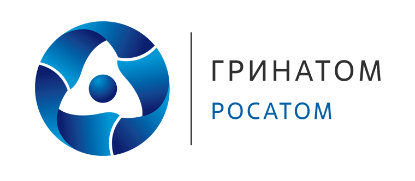 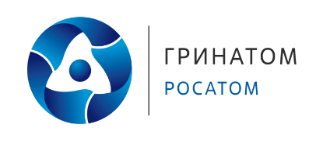 